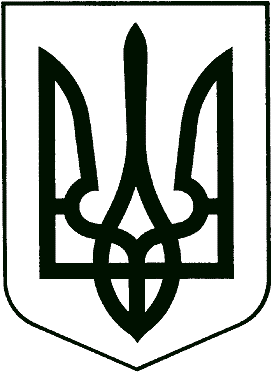 ВИКОНАВЧИЙ КОМІТЕТНОВОМОСКОВСЬКА МІСЬКА РАДАП Р О Т О К О Л чергового засідання виконкомуПрисутні члени виконкому:  БУЛИ ПРИСУТНІ НА ЗАСІДАННІ ПРАЦІВНИКИ ВИКОНКОМУ:Грудська О.К. – начальник загального відділуФролов П.І. – начальник відділу правового забезпеченняПОРЯДОК ДЕННИЙ:Про виконання Програми соціально-економічного і культурного розвитку м. Новомосковська за 2020 рікПро виконання вимог Закону України «Про доступ до публічної інформації» у 2020 роціПро проведення чергових призовів громадян України на строкову військову службу у 2021 роціПро попередній розгляд та схвалення проєкту рішення міської ради «Про внесення змін до рішення міської ради від 24 грудня 2020 року № 19 «Про бюджет Новомосковської міської територіальної громади на 2021 рік»Про затвердження плану заходів на 2021 рік щодо наповнення бюджету Новомосковської міської територіальної громади, ефективного використання бюджетних коштів та посилення фінансово-бюджетної дисципліниПро організацію внутрішнього фінансового контролю та аудиту в м. НовомосковськуПро попередній розгляд та схвалення проєкту рішення міської ради «Про здійснення запозичення до бюджету Новомосковської міської територіальної громади»Про затвердження уточнених пропозицій щодо реалізації Програми та календарного плану щодо виконання міської Програми «Профілактики та лікування стоматологічних захворювань комунальним підприємством «Новомосковська міська стоматологічна поліклініка» Новомосковської міської ради» на 2020 – 2022 роки» у 2021 роціПро внесення змін до рішення виконкому від 19.01.2021 р. 
№ 28/0/6-21 «Про  затвердження  Пропозицій щодо реалізації міської програми соціального захисту населення м. Новомосковська та Календарного плану виконання міської програми соціального захисту населення м. Новомосковська на 2021 – 2025 р.р. в  2021 р.» Про затвердження протоколів засідання комісії  по розгляду спірних  питань, що виникають під час призначення населенню соціальних допомог, житлових субсидій, пільг, призначення (відновлення) соціальних виплат внутрішньо переміщеним особам Про затвердження списку громадян для отримання талонів на безкоштовні продуктові набори в березні 2021 р.Про надання матеріальної допомоги за рахунок коштів місцевого бюджету учасникам ліквідації наслідків аварії на Чорнобильської АЕС  Про надання соціальної підтримки громадянам, які постраждали внаслідок Чорнобильської катастрофи у вигляді продовольчих наборів до 35-ї річниці з дня Чорнобильської трагедії Про надання дозволу на влаштування недієздатного 
ПІБ  до психоневрологічного інтернатуПро попередній розгляд та схвалення проєкту рішення міської ради «Про перейменування Новомосковського міського центру соціальних служб для сім`ї, дітей та молоді і затвердження Положення у новій редакції»Про надання …, р.н., статусу дитини, позбавленої батьківського піклуванняПро надання ..., р.н., статусу дитини, позбавленої батьківського піклуванняПро надання ..., р.н., статусу дитини, позбавленої батьківського піклуванняПро встановлення опіки над дитиною, позбавленою батьківського піклування ..., р.н.Про влаштування малолітнього,  р.н., до КЗ «Дніпропетровський спеціалізований будинок дитини» Дніпропетровської обласної ради» на повне державне утримання терміном на 6 місяцівПро надання ..., р.н., статусу дитини, яка постраждала внаслідок воєнних дій та збройних конфліктів Про надання ..., р.н., статусу дитини, яка постраждала внаслідок воєнних дій та збройних конфліктів Про надання ..., р.н., статусу дитини, яка постраждала внаслідок воєнних дій та збройних конфліктів Про надання ..., р.н., статусу дитини, яка постраждала внаслідок воєнних дій та збройних конфліктів Про затвердження висновку служби у справах дітей про підтвердження місця проживання дитини, р.н., для її тимчасового виїзду за межі УкраїниПро затвердження висновку служби у справах дітей 
про підтвердження місця проживання дитини, р.н., для її тимчасового виїзду за межі УкраїниПро надання дозволу на набуття частки будинку на ім’я ...., 
р.н.Про надання дозволу на продаж часток житлового будинку …, р.н.Про надання дозволу на укладення та підписання договору купівлі-продажу щодо набуття житлового будинку …,  р.н.Про дозвіл на укладення договору поділу спадкового рухомого та нерухомого майна …, р.н., та від імені …, . р.н.Про відмову у наданні дозволу на реалізацію нерухомого майна, розташованого за адресою: м. Новомосковськ, вул Короленка, буд./ кв.Про схвалення проєкту рішення Новомосковської міської ради «Про припинення шляхом ліквідації КОМУНАЛЬНОГО ЗАКЛАДУ«НОВОМОСКОВСЬКИЙ НАУКОВО-МЕТОДИЧНИЙ КАБІНЕТ»Про схвалення проєкту рішення Новомосковської міської ради «Про прийняття обладнання для кабінетів хімії та біології з субрахунку департаменту освіти і науки Дніпропетровської обласної державної адміністрації і до комунальної власності територіальної громади 
м. Новомосковська»Про надання матеріальної допомоги громадянам міста за рахунок коштів з місцевого бюджетуПро надання матеріальної допомоги на поховання громадянам міста за рахунок коштів місцевого бюджетуПро надання матеріальної допомоги за рахунок коштів з місцевого бюджету особам, що опинились у складних життєвих обставинах наслідки яких вони не можуть подолати самостійно Про затвердження плану основних заходів, пов’язаних з відзначенням 35-ї річниці Чорнобильської катастрофи по м. НовомосковськуПро попередній розгляд та схвалення проєкту рішення міської ради «Про затвердження заключного звіту по «Програмі охорони, збереження та використання об’єктів культурної спадщини міста Новомосковська на 2016-2020 рр.»Про затвердження пропозицій та календарного плану на виконання Програми «Партиципаторне бюджетування (бюджет участі) у 
м. Новомосковську на 2019-2022 роки» у 2021 р. по управлінню культури, спорту та туризму виконавчого комітету Новомосковської міської радиПро попереднє погодження проєкту рішення міської ради «Про затвердження Положення про призначення стипендії для перспективних спортсменів міста»Про попереднє погодження проєкту рішення міської ради «Про затвердження Положення Новомосковського міського центру фізичного здоров’я населення «Спорт для всіх» в новій редакціїПро попереднє погодження проєкту рішення міської ради «Про затвердження Статуту комунального позашкільного навчального закладу «Новомосковська комплексна дитячо-юнацька спортивна школа» в новій редакціїПро схвалення внесення змін до міської Цільової комплексної Програми розвитку фізичної культури та спорту в м. Новомосковську на 2017-2021 роки Про попереднє погодження проєкту рішення міської ради «Про внесення змін до міської Цільової комплексної Програми розвитку фізичної культури та спорту в м. Новомосковську на 2017-2021 роки»Про закінчення опалювального періоду 2020/2021 роківПро зміну місця розташування контейнерних майданчиків для збору твердих побутових відходівПро списання з балансу управління ЖКГ та КБ  житлового  будинку № по вул. З. Бєлої (крім підвального приміщення комунальної власності площею 18м2), в якому здійснена державна реєстрація об’єднань співвласників багатоквартирного будинкуПро попередній розгляд та схвалення проєктів рішень, що виносяться на розгляд Новомосковської міської ради управлінням ЖКГ та КБПро створення комісії по обстеженню стану житлового приміщення (будинку, квартири) сімей, які потребують надання соціальної допомоги у місті НовомосковськуПро внесення змін до пропозицій та календарного плану щодо реалізації «Програми фінансової підтримки комунальних підприємств, установ та закладів Новомосковської міської ради на 2019-2021роки» на 2021 рік Про внесення зміни в адресу об’єкта нерухомого майна по 
вул. Спаська в м. НовомосковськПро внесення зміни в адресу житлового будинку по вулиці Поштова в м. Новомосковськ Про внесення змін до рішення від 21.10.2020 р. № 644/0/6-20 «Про упорядкування нумерації об’єкта нерухомого майна по вулиці Польова в 
м. Новомосковську»Про присвоєння адреси новоутвореному об’єкту нерухомого майна в разі поділу об’єкта нерухомого майна по вул. Херсонська, буд. в 
м. Новомосковськ Про присвоєння адреси житловому будинку по вулиці Поштова в 
м. Новомосковськ Про присвоєння адреси житловому будинку по вулиці Гастелло в 
м. Новомосковськ Про зміну адреси гаража, який знаходиться в ряду зблокованих гаражів по вул. Гетьманська у м. Новомосковську (власник – гр.) Про дозвіл виключення з житлового фонду квартир за адресою: м. Новомосковськ, вул. Калнишевського, буд. 2 (власник – гр.) Про попередній розгляд та схвалення проєктів рішень Новомосковської міської ради Управління по роботі з активамиПро надання дозволів на розміщення зовнішньої реклами ТОВ «АТБ - маркет» Про надання дозволу на розміщення зовнішньої реклами ФОП Головань О.О. Про надання дозволу на розміщення зовнішньої реклами ФОП Мамедов М.К. огли Про надання дозволу на розміщення зовнішньої реклами ФОП Мостова А. О. Про надання дозволів на розміщення зовнішньої реклами ТОВ «ТЕТРАГРАММАТОН 7»Про продовження терміну дії дозволу на розміщення зовнішньої реклами від 16.07.2008 р. № 127 ФОП Адамян А.А.Про продовження терміну дії дозволу на розміщення зовнішньої реклами від 17.06.2020 р. № 357 ФОП Алєксєєва О.Ю.Про продовження терміну дії дозволів на розміщення зовнішньої реклами від 26.01.2005 р. № 11, № 12, № 13, № 14 ФОП Бака С.В.Про продовження терміну дії дозволів на розміщення зовнішньої реклами від 24.02.2006 р. № 44, № 45 та від 21.12.2005 р. № 34 ФОП 
Борош Г.Ю. Про продовження терміну дії дозволу на розміщення зовнішньої реклами від 22.07.2009  р. № 136 ФОП Гречко Л. А.Про продовження терміну дії дозволу на розміщення зовнішньої реклами від 20.08.2008 р. № 129 ФОП Калініченко Л. О.Про продовження терміну дії дозволів на розміщення зовнішньої реклами від 15.11.2017 р. № 309,310 АТ «Банк Кредит Дніпро»Про продовження терміну дії дозволів на розміщення зовнішньої реклами від 23.03.2016р. № 216, 217 ФОП Лєбєдєв Р.Г. Про продовження терміну дії дозволів на розміщення зовнішньої реклами від 26.05.2010 р. № 146, 147 ФОП Перепечкіну А. С.Про продовження терміну дії дозволу на розміщення зовнішньої реклами від 21.12.2005 р. № 39 ФОП Слободянюк В. О.Про продовження терміну дії дозволів на розміщення зовнішньої реклами від 01.09.2001р. № 61/а, № 61/б, № 61/в Концерн «СоюзЕнерго»Про продовження терміну дії дозволу на розміщення зовнішньої реклами від 19.11.2008 р. № 130 ПП «Узі центр»Про продовження терміну дії дозволу на розміщення зовнішньої реклами від 21.12.2017 р. № 312 ФОП Юрченко В.Ф.Про затвердження інформаційних та технологічних карток адміністративних послуг Управління по роботі з активами Департаменту активів та правового забезпечення виконавчого комітету Новомосковської міської радиПро внесення змін до рішення виконавчого комітету від 19.01.2021 року №13/0/6-21 «Про надання повноважень посадовим особам щодо складання протоколів про адміністративні правопорушення» у новій редакціїПро проведення інвентаризації малих архітектурних форм (вуличних меблів) - лавок для відпочинку в пішохідній зоні вул. Сучкова та вул. Гетьманська у м. НовомосковськПро попередній розгляд та схвалення проєкту рішення Новомосковської міської ради «Про затвердження положень про виконавчі органи Новомосковської міської ради» Головуючий на засіданні поставив на голосування порядок денний засідання виконкому.ВИРІШИЛИ: затвердити порядок денний: «за» – 12Міський голова								Сергій РЄЗНІККеруючий справами						Яків КЛИМЕНОВ	Головував: РЄЗНІК С.О. – міський голова26 березня 2021 року,м. Новомосковськ АРУТЮНОВ Володимир Левонович секретар міської радиАДАМЯН Сергій Погосович заступник міського голови з питань діяльності виконавчих органівЗДРЕНИК Тарас Мироновичперший заступник міського головиКЛИМЕНОВ Яків Михайлович керуючий справами виконкомуБАЛАХНІНА Наталія АнатоліївнаБЕЗКРОВНА Людмила Олексіївна пенсіонерГОРОШКО Сергій Григоровичтимчасово не працюєДЕРИЛО Андрій Васильович головний механік АТ «Інтерпайп НМТЗ»ДУБОВИК Михайло Володимирович  ФОПЛИТВИНЕНКО Вадим Сергійовичголова ОСББТИШЕВСЬКА Світлана Іванівнавчитель ЗЗСО № 7 м. НовомосковськСЛУХАЛИ:Про виконання Програми соціально-економічного і культурного розвитку м. Новомосковська за 2020 рікВИСТУПИЛИ:БЕРЕЗЕНЬ Вадим Андрійович – начальник управління по роботі з активамиВИРІШИЛИ:«за» - 12, «проти» - 0, «утрималось» - 0(Рішення № 177/0/6-21 додається)СЛУХАЛИ:Про виконання вимог Закону України «Про доступ до публічної інформації» у 2020 роціВИСТУПИЛИ:ГРУДСЬКА Оксана Костянтинівна – начальник загального відділуВИРІШИЛИ:«за» - 12, «проти» - 0, «утрималось» - 0(Рішення № 178/0/6-21 додається)СЛУХАЛИ:Про проведення чергових призовів громадян України на строкову військову службу у 2021 роціВИСТУПИЛИ:СНІТКО Ігор Сергійович – старший інспектор з питань оборонної та мобілізаційної роботи відділу з питань надзвичайних ситуацій, цивільного захисту населення та оборонно-мобілізаційної роти ВИРІШИЛИ:«за» - 12, «проти» - 0, «утрималось» - 0(Рішення № 179/0/6-21 додається)СЛУХАЛИ:Про попередній розгляд та схвалення проєкту рішення міської ради «Про внесення змін до рішення міської ради від 24 грудня 2020 року № 19 «Про бюджет Новомосковської міської територіальної громади на 2021 рік»ВИСТУПИЛИ:КОВТУНЕНКО Наталія Миколаївна – начальник фінансового управлінняВИРІШИЛИ:«за» - 11, «проти» - 0, «утрималось» - 1 (Балахніна Н.В.)(Рішення № 180/0/6-21 додається)СЛУХАЛИ:Про затвердження плану заходів на 2021 рік щодо наповнення бюджету Новомосковської міської територіальної громади, ефективного використання бюджетних коштів та посилення фінансово-бюджетної дисципліниВИСТУПИЛИ:КОВТУНЕНКО Наталія Миколаївна – начальник фінансового управлінняВИРІШИЛИ:«за» - 12, «проти» - 0, «утрималось» - 0(Рішення № 181/0/6-21 додається)СЛУХАЛИ:Про організацію внутрішнього фінансового контролю та аудиту в м. НовомосковськуВИСТУПИЛИ:КОВТУНЕНКО Наталія Миколаївна – начальник фінансового управлінняВИРІШИЛИ:«за» - 12, «проти» - 0, «утрималось» - 0(Рішення № 182/0/6-21 додається)СЛУХАЛИ:Про попередній розгляд та схвалення проєкту рішення міської ради «Про здійснення запозичення до бюджету Новомосковської міської територіальної громади»ВИСТУПИЛИ:КОВТУНЕНКО Наталія Миколаївна – начальник фінансового управлінняВИРІШИЛИ:«за» - 10, «проти» - 0, «утрималось» - 2 (Балахніна Н.В., Горошко С.Г.)(Рішення № 183/0/6-21 додається)СЛУХАЛИ:Про затвердження уточнених пропозицій щодо реалізації Програми та календарного плану щодо виконання міської Програми «Профілактики та лікування стоматологічних захворювань комунальним підприємством «Новомосковська міська стоматологічна поліклініка» Новомосковської міської ради» на 2020 – 2022 роки» у 2021 роціВИСТУПИЛИ:ГУТАРОВА Наталія Володимирівна – директорка КП «Новомосковська міська стоматологічна поліклініка» Новомосковської міської радиВИРІШИЛИ:«за» - 12, «проти» - 0, «утрималось» - 0(Рішення № 184/0/6-21 додається)СЛУХАЛИ:Про внесення змін до рішення виконкому від 19.01.2021 р. 
№ 28/0/6-21 «Про затвердження  Пропозицій щодо реалізації міської програми соціального захисту населення 
м. Новомосковська та Календарного плану виконання міської програми соціального захисту населення м. Новомосковська на 2021 – 2025 р.р. в  2021 р.» ВИСТУПИЛИ:ГОРБАЧ Галина Миколаївна – начальник управління праці та соціального захисту населенняВИРІШИЛИ:«за» - 12, «проти» - 0, «утрималось» - 0(Рішення № 185/0/6-21 додається)СЛУХАЛИ:Про затвердження протоколів засідання комісії  по розгляду спірних питань, що виникають під час призначення населенню соціальних допомог, житлових субсидій, пільг, призначення (відновлення) соціальних виплат внутрішньо переміщеним особам ВИСТУПИЛИ:ГОРБАЧ Галина Миколаївна – начальник управління праці та соціального захисту населенняВИРІШИЛИ:«за» - 12, «проти» - 0, «утрималось» - 0(Рішення № 186/0/6-21 додається)СЛУХАЛИ:Про затвердження списку громадян для отримання талонів на безкоштовні продуктові набори в березні 2021 р.ВИСТУПИЛИ:ГОРБАЧ Галина Миколаївна – начальник управління праці та соціального захисту населенняВИРІШИЛИ:«за» - 12, «проти» - 0, «утрималось» - 0(Рішення № 187/0/6-21 додається)СЛУХАЛИ:Про надання матеріальної допомоги за рахунок коштів місцевого бюджету учасникам ліквідації наслідків аварії на Чорнобильської АЕС ВИСТУПИЛИ:ГОРБАЧ Галина Миколаївна – начальник управління праці та соціального захисту населенняВИРІШИЛИ:«за» - 12, «проти» - 0, «утрималось» - 0(Рішення № 188/0/6-21 додається)СЛУХАЛИ:Про надання соціальної підтримки громадянам, які постраждали внаслідок Чорнобильської катастрофи у вигляді продовольчих наборів до 35-ї річниці з дня Чорнобильської трагедії ВИСТУПИЛИ:ГОРБАЧ Галина Миколаївна – начальник управління праці та соціального захисту населенняВИРІШИЛИ:«за» - 12, «проти» - 0, «утрималось» - 0(Рішення № 189/0/6-21 додається)СЛУХАЛИ:Про надання дозволу на влаштування недієздатного ПІБ  до психоневрологічного інтернатуВИСТУПИЛИ:ГОРБАЧ Галина Миколаївна – начальник управління праці та соціального захисту населенняВИРІШИЛИ:«за» - 12, «проти» - 0, «утрималось» - 0(Рішення № 190/0/6-21 додається)СЛУХАЛИ:Про попередній розгляд та схвалення проєкту рішення міської ради «Про перейменування Новомосковського міського центру соціальних служб для сім`ї, дітей та молоді і затвердження Положення у новій редакції»ВИСТУПИЛИ:ГОРБАЧ Галина Миколаївна – начальник управління праці та соціального захисту населенняВИРІШИЛИ:«за» - 12, «проти» - 0, «утрималось» - 0(Рішення № 191/0/6-21 додається)СЛУХАЛИ:Про надання ...,  р.н., статусу дитини, позбавленої батьківського піклуванняВИСТУПИЛИ:КРАВЧЕНКО Ірина Анатоліївна – начальник служби у справах дітейВИРІШИЛИ:«за» - 12, «проти» - 0, «утрималось» - 0(Рішення № 192/0/6-21 додається)СЛУХАЛИ:Про надання ...,  р.н., статусу дитини, позбавленої батьківського піклуванняВИСТУПИЛИ:КРАВЧЕНКО Ірина Анатоліївна  – начальник служби у справах дітейВИРІШИЛИ:«за» - 12, «проти» - 0, «утрималось» - 0(Рішення № 193/0/6-21 додається)СЛУХАЛИ:Про надання ..., р.н., статусу дитини, позбавленої батьківського піклуванняВИСТУПИЛИ:КРАВЧЕНКО Ірина Анатоліївна – начальник служби у справах дітейВИРІШИЛИ:«за» - 12, «проти» - 0, «утрималось» - 0(Рішення № 194/0/6-21 додається)СЛУХАЛИ:Про встановлення опіки над дитиною, позбавленою батьківського піклування, 2020 р.н.ВИСТУПИЛИ:КРАВЧЕНКО Ірина Анатоліївна – начальник служби у справах дітейВИРІШИЛИ:«за» - 12, «проти» - 0, «утрималось» - 0(Рішення № 195/0/6-21 додається)СЛУХАЛИ:Про влаштування малолітнього, р.н., до КЗ «Дніпропетровський спеціалізований будинок дитини» Дніпропетровської обласної ради» на повне державне утримання терміном на 6 місяцівВИСТУПИЛИ:КРАВЧЕНКО Ірина Анатоліївна – начальник служби у справах дітейВИРІШИЛИ:«за» - 12, «проти» - 0, «утрималось» - 0(Рішення № 196/0/6-21 додається)СЛУХАЛИ:Про надання ..., р.н., статусу дитини, яка постраждала внаслідок воєнних дій та збройних конфліктів ВИСТУПИЛИ:КРАВЧЕНКО Ірина Анатоліївна – начальник служби у справах дітейВИРІШИЛИ:«за» - 12, «проти» - 0, «утрималось» - 0(Рішення № 197/0/6-21 додається)СЛУХАЛИ:Про надання ..., р.н., статусу дитини, яка постраждала внаслідок воєнних дій та збройних конфліктів ВИСТУПИЛИ:КРАВЧЕНКО Ірина Анатоліївна – начальник служби у справах дітейВИРІШИЛИ:«за» - 12, «проти» - 0, «утрималось» - 0(Рішення № 198/0/6-21 додається)СЛУХАЛИ:Про надання ..., р.н., статусу дитини, яка постраждала внаслідок воєнних дій та збройних конфліктів ВИСТУПИЛИ:КРАВЧЕНКО Ірина Анатоліївна – начальник служби у справах дітейВИРІШИЛИ:«за» - 12, «проти» - 0, «утрималось» - 0(Рішення № 199/0/6-21 додається)СЛУХАЛИ:Про надання ..., р.н., статусу дитини, яка постраждала внаслідок воєнних дій та збройних конфліктів ВИСТУПИЛИ:КРАВЧЕНКО Ірина Анатоліївна – начальник служби у справах дітейВИРІШИЛИ:«за» - 12, «проти» - 0, «утрималось» - 0(Рішення № 200/0/6-21 додається)СЛУХАЛИ:Про затвердження висновку служби у справах дітей про підтвердження місця проживання дитини, р.н., для її тимчасового виїзду за межі УкраїниВИСТУПИЛИ:КРАВЧЕНКО Ірина Анатоліївна – начальник служби у справах дітейВИРІШИЛИ:«за» - 12, «проти» - 0, «утрималось» - 0(Рішення № 201/0/6-21 додається)СЛУХАЛИ:Про затвердження висновку служби у справах дітей про підтвердження місця проживання дитини, р.н., для її тимчасового виїзду за межі УкраїниВИСТУПИЛИ:КРАВЧЕНКО Ірина Анатоліївна – начальник служби у справах дітейВИРІШИЛИ:«за» - 12, «проти» - 0, «утрималось» - 0(Рішення № 202/0/6-21 додається)СЛУХАЛИ:Про надання дозволу на набуття частки будинку на ім’я …,  р.н.ВИСТУПИЛИ:КРАВЧЕНКО Ірина Анатоліївна – начальник служби у справах дітейВИРІШИЛИ:«за» - 12, «проти» - 0, «утрималось» - 0(Рішення № 203/0/6-21 додається)СЛУХАЛИ:Про надання дозволу на продаж часток житлового будинку…,  р.н.ВИСТУПИЛИ:КРАВЧЕНКО Ірина Анатоліївна – начальник служби у справах дітейВИРІШИЛИ:«за» - 12, «проти» - 0, «утрималось» - 0(Рішення № 204/0/6-21 додається)СЛУХАЛИ:Про надання дозволу на укладення та підписання договору купівлі-продажу щодо набуття житлового будинку …,  р.н.ВИСТУПИЛИ:КРАВЧЕНКО Ірина Анатоліївна – начальник служби у справах дітейВИРІШИЛИ:«за» - 12, «проти» - 0, «утрималось» - 0(Рішення № 205/0/6-21 додається)СЛУХАЛИ:Про дозвіл на укладення договору поділу спадкового рухомого та нерухомого майна …, р.н., та від імені …, р.н.ВИСТУПИЛИ:КРАВЧЕНКО Ірина Анатоліївна – начальник служби у справах дітейВИРІШИЛИ:«за» - 12, «проти» - 0, «утрималось» - 0(Рішення № 206/0/6-21 додається)СЛУХАЛИ:Про відмову у наданні дозволу на реалізацію нерухомого майна, розташованого за адресою: м. Новомосковськ, вул Короленка, буд./кв.ВИСТУПИЛИ:КРАВЧЕНКО Ірина Анатоліївна – начальник служби у справах дітейВИРІШИЛИ:«за» - 12, «проти» - 0, «утрималось» - 0(Рішення № 207/0/6-21 додається)СЛУХАЛИ:Про схвалення проєкту рішення Новомосковської міської ради «Про припинення шляхом ліквідації КОМУНАЛЬНОГО ЗАКЛАДУ«НОВОМОСКОВСЬКИЙ НАУКОВО МЕТОДИЧНИЙ КАБІНЕТ»ВИСТУПИЛИ:РЯБОКОНЬ Ірина Миколаївна – начальник управління освітиВИРІШИЛИ:«за» - 12, «проти» - 0, «утрималось» - 0(Рішення № 208/0/6-21 додається)СЛУХАЛИ:Про схвалення проєкту рішення Новомосковської міської ради «Про прийняття обладнання для кабінетів хімії та біології з субрахунку департаменту освіти і науки Дніпропетровської обласної державної адміністрації і до комунальної власності територіальної громади 
м. Новомосковська»ВИСТУПИЛИ:РЯБОКОНЬ Ірина Миколаївна – начальник управління освітиВИРІШИЛИ:«за» - 12, «проти» - 0, «утрималось» - 0(Рішення № 209/0/6-21 додається)СЛУХАЛИ:Про надання матеріальної допомоги громадянам міста за рахунок коштів з місцевого бюджетуВИСТУПИЛИ:ТИХОНОВА Ольга Сергіївна – заступник міського голови з питань діяльності виконавчих органівВИРІШИЛИ:«за» - 12, «проти» - 0, «утрималось» - 0(Рішення № 210/0/6-21 додається)СЛУХАЛИ:Про надання матеріальної допомоги на поховання громадянам міста за рахунок коштів місцевого бюджетуВИСТУПИЛИ:ТИХОНОВА Ольга Сергіївна – заступник міського голови з питань діяльності виконавчих органівВИРІШИЛИ:«за» - 12, «проти» - 0, «утрималось» - 0(Рішення № 211/0/6-21 додається)СЛУХАЛИ:Про надання матеріальної допомоги за рахунок коштів з місцевого бюджету особам, що опинились у складних життєвих обставинах наслідки яких вони не можуть подолати самостійно ВИСТУПИЛИ:ТИХОНОВА Ольга Сергіївна – заступник міського голови з питань діяльності виконавчих органівВИРІШИЛИ:«за» - 12, «проти» - 0, «утрималось» - 0(Рішення № 212/0/6-21 додається)СЛУХАЛИ:Про затвердження плану основних заходів, пов’язаних з відзначенням 35-ї річниці Чорнобильської катастрофи по м. НовомосковськуВИСТУПИЛИ:ТУНИК В’ячеслав Григорович – начальник відділу по роботі з ветеранами, ветеранами АТО/ООС, внутрішньо-переміщеними особами та взаємодії з правоохоронними органамиВИРІШИЛИ:«за» - 12, «проти» - 0, «утрималось» - 0(Рішення № 213/0/6-21 додається)СЛУХАЛИ:Про попередній розгляд та схвалення проєкту рішення міської ради «Про затвердження заключного звіту по «Програмі охорони, збереження та використання об’єктів культурної спадщини міста Новомосковська на 2016-2020 рр.»ВИСТУПИЛИ:ЯЛОВА Ірина Вікторівна – начальник управління культури, спорту та туризмуВИРІШИЛИ:«за» - 12, «проти» - 0, «утрималось» - 0(Рішення № 214/0/6-21 додається)СЛУХАЛИ:Про затвердження пропозицій та календарного плану на виконання Програми «Партиципаторне бюджетування (бюджет участі) у м. Новомосковську на 2019-2022 роки» у 2021 р. по управлінню культури, спорту та туризму виконавчого комітету Новомосковської міської радиВИСТУПИЛИ:ЯЛОВА Ірина Вікторівна – начальник управління культури, спорту та туризмуВИРІШИЛИ:«за» - 12, «проти» - 0, «утрималось» - 0(Рішення № 215/0/6-21 додається)СЛУХАЛИ:Про попереднє погодження проєкту рішення міської ради «Про затвердження Положення про призначення стипендії для перспективних спортсменів міста»ВИСТУПИЛИ:ЯЛОВА Ірина Вікторівна – начальник управління культури, спорту та туризмуВИРІШИЛИ:«за» - 12, «проти» - 0, «утрималось» - 0(Рішення № 216/0/6-21 додається)СЛУХАЛИ:Про попереднє погодження проєкту рішення міської ради «Про затвердження Положення Новомосковського міського центру фізичного здоров’я населення «Спорт для всіх» в новій редакціїВИСТУПИЛИ:ЯЛОВА Ірина Вікторівна – начальник управління культури, спорту та туризмуВИРІШИЛИ:«за» - 12, «проти» - 0, «утрималось» - 0(Рішення № 217/0/6-21 додається)СЛУХАЛИ:Про попереднє погодження проєкту рішення міської ради «Про затвердження Статуту комунального позашкільного навчального закладу «Новомосковська комплексна дитячо-юнацька спортивна школа» в новій редакціїВИСТУПИЛИ:ЯЛОВА Ірина Вікторівна – начальник управління культури, спорту та туризмуВИРІШИЛИ:«за» - 12, «проти» - 0, «утрималось» - 0(Рішення № 218/0/6-21 додається)СЛУХАЛИ:Про схвалення внесення змін до міської Цільової комплексної Програми розвитку фізичної культури та спорту в 
м. Новомосковську на 2017-2021 роки ВИСТУПИЛИ:ЯЛОВА Ірина Вікторівна – начальник управління культури, спорту та туризмуВИРІШИЛИ:«за» - 12, «проти» - 0, «утрималось» - 0(Рішення № 219/0/6-21 додається)СЛУХАЛИ:Про попереднє погодження проєкту рішення міської ради «Про внесення змін до міської Цільової комплексної Програми розвитку фізичної культури та спорту в 
м. Новомосковську на 2017-2021 роки»ВИСТУПИЛИ:ЯЛОВА Ірина Вікторівна – начальник управління культури, спорту та туризмуВИРІШИЛИ:«за» - 12, «проти» - 0, «утрималось» - 0(Рішення № 220/0/6-21 додається)СЛУХАЛИ:Про закінчення опалювального періоду 2020/2021 роківВИСТУПИЛИ:СЕМЕНЮК Євген Семенович – заступник начальника управління житлово-комунального господарства та капітального будівництваВИРІШИЛИ:«за» - 12, «проти» - 0, «утрималось» - 0(Рішення № 221/0/6-21 додається)СЛУХАЛИ:Про зміну місця розташування контейнерних майданчиків для збору твердих побутових відходівВИСТУПИЛИ:СЕМЕНЮК Євген Семенович – заступник начальника управління житлово-комунального господарства та капітального будівництваВИРІШИЛИ:«за» - 12, «проти» - 0, «утрималось» - 0(Рішення № 222/0/6-21 додається)СЛУХАЛИ:Про списання з балансу управління ЖКГ та КБ  житлового  будинку №по вул. З. Бєлої (крім підвального приміщення комунальної власності площею 18м2), в якому здійснена державна реєстрація об’єднань співвласників багатоквартирного будинкуВИСТУПИЛИ:СЕМЕНЮК Євген Семенович – заступник начальника управління житлово-комунального господарства та капітального будівництваВИРІШИЛИ:«за» - 12, «проти» - 0, «утрималось» - 0(Рішення № 223/0/6-21 додається)СЛУХАЛИ:Про попередній розгляд та схвалення проєктів рішень, що виносяться на розгляд Новомосковської міської ради управлінням ЖКГ та КБВИСТУПИЛИ:СЕМЕНЮК Євген Семенович – заступник начальника управління житлово-комунального господарства та капітального будівництваВИРІШИЛИ:«за» - 12, «проти» - 0, «утрималось» - 0(Рішення № 224/0/6-21 додається)СЛУХАЛИ:Про створення комісії по обстеженню  стану житлового приміщення (будинку, квартири) сімей, які потребують надання соціальної допомоги у місті НовомосковськуВИСТУПИЛИ:СЕМЕНЮК Євген Семенович – заступник начальника управління житлово-комунального господарства та капітального будівництваВИРІШИЛИ:«за» - 12, «проти» - 0, «утрималось» - 0(Рішення № 225/0/6-21 додається)СЛУХАЛИ:Про внесення змін до пропозицій та календарного плану щодо реалізації «Програми фінансової підтримки комунальних підприємств, установ та закладів Новомосковської міської ради на 2019-2021роки» на 2021 рік ВИСТУПИЛИ:БЕРЕЗЕНЬ Вадим Андрійович – начальник управління по роботі з активамиВИРІШИЛИ:«за» - 12, «проти» - 0, «утрималось» - 0(Рішення № 226/0/6-21 додається)СЛУХАЛИ:Про внесення зміни в адресу об’єкта нерухомого майна по 
вул. Спаська в м. НовомосковськВИСТУПИЛИ:БЕРЕЗЕНЬ Вадим Андрійович – начальник управління по роботі з активамиВИРІШИЛИ:«за» - 12, «проти» - 0, «утрималось» - 0(Рішення № 227/0/6-21 додається)СЛУХАЛИ:Про внесення зміни в адресу житлового будинку по вулиці Поштова в м. Новомосковськ ВИСТУПИЛИ:БЕРЕЗЕНЬ Вадим Андрійович – начальник управління по роботі з активамиВИРІШИЛИ:«за» - 12, «проти» - 0, «утрималось» - 0(Рішення № 228/0/6-21 додається)СЛУХАЛИ:Про внесення змін до рішення від 21.10.2020 р. № 644/0/6-20 «Про упорядкування нумерації об’єкта нерухомого майна по вулиці Польова в м. Новомосковську»ВИСТУПИЛИ:БЕРЕЗЕНЬ Вадим Андрійович – начальник управління по роботі з активамиВИРІШИЛИ:«за» - 12, «проти» - 0, «утрималось» - 0(Рішення № 229/0/6-21 додається)СЛУХАЛИ:Про присвоєння адреси новоутвореному об’єкту нерухомого майна в разі поділу об’єкта нерухомого майна по вул. Херсонська, буд. в м. Новомосковськ ВИСТУПИЛИ:БЕРЕЗЕНЬ Вадим Андрійович – начальник управління по роботі з активамиВИРІШИЛИ:«за» - 12, «проти» - 0, «утрималось» - 0(Рішення № 230/0/6-21 додається)СЛУХАЛИ:Про присвоєння адреси житловому будинку по вулиці Поштова в м. Новомосковськ ВИСТУПИЛИ:БЕРЕЗЕНЬ Вадим Андрійович – начальник управління по роботі з активамиВИРІШИЛИ:«за» - 12, «проти» - 0, «утрималось» - 0(Рішення № 231/0/6-21 додається)СЛУХАЛИ:Про присвоєння адреси житловому будинку по вулиці Гастелло в м. Новомосковськ ВИСТУПИЛИ:БЕРЕЗЕНЬ Вадим Андрійович – начальник управління по роботі з активамиВИРІШИЛИ:«за» - 12, «проти» - 0, «утрималось» - 0(Рішення № 232/0/6-21 додається)СЛУХАЛИ:Про зміну адреси гаража, який знаходиться в ряду зблокованих гаражів по вул. Гетьманська у м. Новомосковську (власник – гр.) ВИСТУПИЛИ:БЕРЕЗЕНЬ Вадим Андрійович – начальник управління по роботі з активамиВИРІШИЛИ:«за» - 12, «проти» - 0, «утрималось» - 0(Рішення № 233/0/6-21 додається)СЛУХАЛИ:Про дозвіл виключення з житлового фонду квартир за адресою: м. Новомосковськ, вул. Калнишевського, буд.  (власник – гр.) ВИСТУПИЛИ:БЕРЕЗЕНЬ Вадим Андрійович – начальник управління по роботі з активамиВИРІШИЛИ:«за» - 12, «проти» - 0, «утрималось» - 0(Рішення № 234/0/6-21 додається)СЛУХАЛИ:Про попередній розгляд та схвалення проєктів рішень Новомосковської міської ради Управління по роботі з активамиВИСТУПИЛИ:БЕРЕЗЕНЬ Вадим Андрійович – начальник управління по роботі з активамиВИРІШИЛИ:«за» - 12, «проти» - 0, «утрималось» - 0(Рішення № 235/0/6-21 додається)СЛУХАЛИ:Про надання дозволів на розміщення зовнішньої реклами ТОВ «АТБ - маркет» ВИСТУПИЛИ:БЕРЕЗЕНЬ Вадим Андрійович – начальник управління по роботі з активамиВИРІШИЛИ:«за» - 12, «проти» - 0, «утрималось» - 0(Рішення № 236/0/6-21 додається)СЛУХАЛИ:Про надання дозволу на розміщення зовнішньої реклами ФОП Головань О.О. ВИСТУПИЛИ:БЕРЕЗЕНЬ Вадим Андрійович – начальник управління по роботі з активамиВИРІШИЛИ:«за» - 12, «проти» - 0, «утрималось» - 0(Рішення № 237/0/6-21 додається)СЛУХАЛИ:Про надання дозволу на розміщення зовнішньої реклами ФОП Мамедов М.К. огли ВИСТУПИЛИ:БЕРЕЗЕНЬ Вадим Андрійович – начальник управління по роботі з активамиВИРІШИЛИ:«за» - 12, «проти» - 0, «утрималось» - 0(Рішення № 238/0/6-21 додається)СЛУХАЛИ:Про надання дозволу на розміщення зовнішньої реклами ФОП Мостова А. О. ВИСТУПИЛИ:БЕРЕЗЕНЬ Вадим Андрійович – начальник управління по роботі з активамиВИРІШИЛИ:«за» - 12, «проти» - 0, «утрималось» - 0(Рішення № 239/0/6-21 додається)СЛУХАЛИ:Про надання дозволів на розміщення зовнішньої реклами ТОВ «ТЕТРАГРАММАТОН 7»ВИСТУПИЛИ:БЕРЕЗЕНЬ Вадим Андрійович – начальник управління по роботі з активамиВИРІШИЛИ:«за» - 12, «проти» - 0, «утрималось» - 0(Рішення № 240/0/6-21 додається)СЛУХАЛИ:Про продовження терміну дії дозволу на розміщення зовнішньої реклами від 16.07.2008 р. № 127 ФОП 
Адамян А.А.ВИСТУПИЛИ:БЕРЕЗЕНЬ Вадим Андрійович – начальник управління по роботі з активамиВИРІШИЛИ:«за» - 12, «проти» - 0, «утрималось» - 0(Рішення № 241/0/6-21 додається)СЛУХАЛИ:Про продовження терміну дії дозволу на розміщення зовнішньої реклами від 17.06.2020 р. № 357 ФОП 
Алєксєєва О.Ю.ВИСТУПИЛИ:БЕРЕЗЕНЬ Вадим Андрійович – начальник управління по роботі з активамиВИРІШИЛИ:«за» - 12, «проти» - 0, «утрималось» - 0(Рішення № 242/0/6-21 додається)СЛУХАЛИ:Про продовження терміну дії дозволів на розміщення зовнішньої реклами від 26.01.2005 р. № 11, № 12, № 13, № 14 ФОП Бака С.В.ВИСТУПИЛИ:БЕРЕЗЕНЬ Вадим Андрійович – начальник управління по роботі з активамиВИРІШИЛИ:«за» - 12, «проти» - 0, «утрималось» - 0(Рішення № 243/0/6-21 додається)СЛУХАЛИ:Про продовження терміну дії дозволів на розміщення зовнішньої реклами від 24.02.2006 р. № 44, № 45 та від 21.12.2005 р. № 34 ФОП Борош Г. Ю. ВИСТУПИЛИ:БЕРЕЗЕНЬ Вадим Андрійович – начальник управління по роботі з активамиВИРІШИЛИ:«за» - 12, «проти» - 0, «утрималось» - 0(Рішення № 244/0/6-21 додається)СЛУХАЛИ:Про продовження терміну дії дозволу на розміщення зовнішньої реклами від 22.07.2009  р. № 136 ФОП 
Гречко Л. А.ВИСТУПИЛИ:БЕРЕЗЕНЬ Вадим Андрійович – начальник управління по роботі з активамиВИРІШИЛИ:«за» - 12, «проти» - 0, «утрималось» - 0(Рішення № 245/0/6-21 додається)СЛУХАЛИ:Про продовження терміну дії дозволу на розміщення зовнішньої реклами від 20.08.2008 р. № 129 ФОП 
Калініченко Л. О.ВИСТУПИЛИ:БЕРЕЗЕНЬ Вадим Андрійович – начальник управління по роботі з активамиВИРІШИЛИ:«за» - 12, «проти» - 0, «утрималось» - 0(Рішення № 246/0/6-21 додається)СЛУХАЛИ:Про продовження терміну дії дозволів на розміщення зовнішньої реклами від 15.11.2017 р. № 309,310 АТ «Банк Кредит Дніпро»ВИСТУПИЛИ:БЕРЕЗЕНЬ Вадим Андрійович – начальник управління по роботі з активамиВИРІШИЛИ:«за» - 12, «проти» - 0, «утрималось» - 0(Рішення № 247/0/6-21 додається)СЛУХАЛИ:Про продовження терміну дії дозволів на розміщення зовнішньої реклами від 23.03.2016р. № 216, 217 ФОП 
Лєбєдєв Р.Г. ВИСТУПИЛИ:БЕРЕЗЕНЬ Вадим Андрійович – начальник управління по роботі з активамиВИРІШИЛИ:«за» - 12, «проти» - 0, «утрималось» - 0(Рішення № 248/0/6-21 додається)СЛУХАЛИ:Про продовження терміну дії дозволів на розміщення зовнішньої реклами від 26.05.2010 р. № 146, 147 ФОП Перепечкіну А. С.ВИСТУПИЛИ:БЕРЕЗЕНЬ Вадим Андрійович – начальник управління по роботі з активамиВИРІШИЛИ:«за» - 12, «проти» - 0, «утрималось» - 0(Рішення № 249/0/6-21 додається)СЛУХАЛИ:Про продовження терміну дії дозволу на розміщення зовнішньої реклами від 21.12.2005 р. № 39 ФОП 
Слободянюк В. О.ВИСТУПИЛИ:БЕРЕЗЕНЬ Вадим Андрійович – начальник управління по роботі з активамиВИРІШИЛИ:«за» - 12, «проти» - 0, «утрималось» - 0(Рішення № 250/0/6-21 додається)СЛУХАЛИ:Про продовження терміну дії дозволів на розміщення зовнішньої реклами від 01.09.2001р. № 61/а, № 61/б, № 61/в Концерн «СоюзЕнерго»ВИСТУПИЛИ:БЕРЕЗЕНЬ Вадим Андрійович – начальник управління по роботі з активамиВИРІШИЛИ:«за» - 12, «проти» - 0, «утрималось» - 0(Рішення № 251/0/6-21 додається)СЛУХАЛИ:Про продовження терміну дії дозволу на розміщення зовнішньої реклами від 19.11.2008 р. № 130 ПП «Узі центр»ВИСТУПИЛИ:БЕРЕЗЕНЬ Вадим Андрійович – начальник управління по роботі з активамиВИРІШИЛИ:«за» - 12, «проти» - 0, «утрималось» - 0(Рішення № 252/0/6-21 додається)СЛУХАЛИ:Про продовження терміну дії дозволу на розміщення зовнішньої реклами від 21.12.2017 р. № 312 ФОП 
Юрченко В.Ф.ВИСТУПИЛИ:БЕРЕЗЕНЬ Вадим Андрійович – начальник управління по роботі з активамиВИРІШИЛИ:«за» - 12, «проти» - 0, «утрималось» - 0(Рішення № 253/0/6-21 додається)СЛУХАЛИ:Про затвердження інформаційних та технологічних карток адміністративних послуг Управління по роботі з активами Департаменту активів та правового забезпечення виконавчого комітету Новомосковської міської радиВИСТУПИЛИ:БЕРЕЗЕНЬ Вадим Андрійович – начальник управління по роботі з активамиВИРІШИЛИ:«за» - 12, «проти» - 0, «утрималось» - 0(Рішення № 254/0/6-21 додається)СЛУХАЛИ:Про внесення змін до рішення виконавчого комітету від 19.01.2021 року №13/0/6-21 «Про надання повноважень посадовим особам щодо складання протоколів про адміністративні правопорушення» у новій редакціїВИСТУПИЛИ:АБРАМОВ Станіслав Геннадійович – директор департаменту активів та правового забезпечення	ВИРІШИЛИ:«за» - 12, «проти» - 0, «утрималось» - 0(Рішення № 255/0/6-21 додається)СЛУХАЛИ:Про проведення інвентаризації малих архітектурних форм (вуличних меблів) - лавок для відпочинку в пішохідній зоні вул. Сучкова та вул. Гетьманська у м. НовомосковськВИСТУПИЛИ:АБРАМОВ Станіслав Геннадійович – директор департаменту активів та правового забезпечення	ВИРІШИЛИ:«за» - 12, «проти» - 0, «утрималось» - 0(Рішення № 256/0/6-21 додається)СЛУХАЛИ:Про попередній розгляд та схвалення проєкту рішення Новомосковської міської ради «Про затвердження положень про виконавчі органи Новомосковської міської ради» ВИСТУПИЛИ:АБРАМОВ Станіслав Геннадійович – директор департаменту активів та правового забезпечення	ВИРІШИЛИ:«за» - 12, «проти» - 0, «утрималось» - 0(Рішення № 257/0/6-21 додається)